ร่างขอบเขตของงานหรือกำหนดรายละเอียดคุณลักษณะเฉพาะของพัสดุและกำหนดราคากลางจัดซื้อรถบรรทุกขยะ ขนาด 6 ตัน 6 ล้อ ปริมาตรกระบอกสูบไม่ต่ำกว่า 6,000 ซีซีหรือกำลังเครื่องยนต์สูงสุดไม่ต่ำกว่า 170 กิโลวัตต์ แบบอัดท้ายเทศบาลตำบลมะกอกเหนือคุณลักษณะทั่วไป	เป็นรถยนต์บรรทุกขยะแบบอัดท้ายตัวรถชนิด ขนาด ๖ ตัน ๖ ล้อ ปริมาตรกระบอกสูบไม่ต่ำกว่า ๖,๐๐๐ ซีซี หรือกำลังเครื่องยนต์สูงสุดไม่ต่ำกว่า ๑๗๐ กิโลวัตต์ เครื่องยนต์ดีเซลมีกำลังแรงม้าสูงสุดไม่น้อยกว่า 240 แรงม้าตอนหน้าเป็นหัวเก๋งมีประตูเปิด - ปิดพร้อมที่ล็อคสามารถนั่งปฏิบัติงานได้ไม่น้อยกว่า 3 คนรวมทั้งพนักงานขับรถตอนท้ายหลังเก๋งติดตั้งตู้บรรทุกขยะขนาดความจุไม่น้อยกว่า 10 ลูกบาศก์เมตร สมรรถนะน้ำหนักรวมบรรทุก 15,000 กิโลกรัม สามารถรับน้ำหนักขยะที่อัดแล้วได้ไม่น้อยกว่า 5,000 กิโลกรัมพื้นตู้ถังบรรจุขยะสร้างจากเหล็กแผ่น โดยส่วนพื้นหนาไม่น้อยกว่า 4.5 มิลลิเมตร ผนังด้านข้างและด้านบนหนาไม่น้อยกว่า 3.0 มิลลิเมตร  โครงสร้างเสริมความแข็งแรงส่วนอื่นๆสร้างด้วยเหล็กหนาไม่น้อยกว่า 3 มิลลิเมตร ด้านท้ายตู้บรรทุกขยะติดตั้งเครื่องอัดขยะมูลฝอยทำงานด้วยระบบไฮดรอลิคเป็นผลิตภัณฑ์ที่มีคุณภาพสูงผลิตและประกอบจากโรงงานที่ได้รับรับใบอนุญาตประกอบกิจการโรงงาน  รง.4 ผ่านการรับรองมาตรฐาน ISO ๙๐๐๑ ทั้งนี้การกำหนดมาตรฐานต่างๆเพื่อให้ได้ครุภัณฑ์ที่มีประสิทธิภาพในการใช้งานและเกิดประโยชน์สูงสุดแก่ทางราชการตัวรถและอุปกรณ์ทุกชนิดเป็นของใหม่ไม่เคยใช้งานมาก่อนตัวรถยนต์ตัวรถยนต์และโครงสร้างตามมาตรฐานของโรงงาน เป็นยี่ห้อที่มีการใช้กันแพร่หลายในประเทศไทย มีศูนย์บริการอยู่ทั่วประเทศ สามารถหาอะไหล่ หรือ เข้ารับบริการซ่อมบำรุงได้ง่าย เป็นรถยนต์ชนิดไม่น้อยกว่า 6 ล้อ ขับเคลื่อนไม่น้อยกว่า 1 เพลาและมีล้ออะไหล่พร้อมกระทะล้อ 1 ชุดโดยมีอุปกรณ์สำคัญตามมาตรฐานผู้ผลิตครบถ้วนติดตั้งเครื่องปรับอากาศติดตั้งเครื่องเล่น CD/MP๓/USB และสัญญาณวิทยุ AM/FM ได้ในตัวพร้อมลำโพงติดฟิล์มกรองแสงภายในห้องโดยสารตามที่กฎหมายกำหนดยางรถยนต์และขนาดให้เป็นไปตามมาตรฐานผู้ผลิตรถยนต์แต่ละรุ่นติดตั้งพื้นที่ยืนพักพร้อมราวเกาะให้สำหรับพนักงานท้ายรถเก็บขยะเครื่องยนต์เป็นเครื่องยนต์ดีเซลไม่น้อยกว่า 6 สูบ 4 จังหวะระบายความร้อนด้วยน้ำมีกำลังแรงม้าสูงสุดไม่น้อยกว่า 240 แรงม้า ที่มีความเร็วรอบรถยนต์ไม่เกิน 3,000 รอบต่อนาทีและได้รับมาตรฐานการผลิต อุตสาหกรรม เลขที่ มอก.2315-2551 หรือ มาตรฐานล่าสุดปริมาตรกระบอกสูบไม่ต่ำกว่า ๖,๐๐๐ ซีซี หรือกำลังเครื่องยนต์สูงสุดไม่ต่ำกว่า ๑๗๐ กิโลวัตต์มีระบบเผาไหม้แบบไดเรคอินแจคชั่นระบบถ่ายทอดกำลังระบบขับเคลื่อน มีเกียร์เดินหน้าไม่น้อยกว่า 5 เกียร์ ถอยหลัง 1 เกียร์ระบบคลัชท์ แบบแห้งแผ่นเดียว ตามมาตรฐานผู้ผลิต-2-ระบบบังคับเลี้ยวระบบพวงมาลัยเป็นแบบขับทางขวา แบบลูกปืนหมุนรอบตัว มีพาวเวอร์ช่วย (Hydraulic Power Steering) ส่วนประกอบอื่นๆ ตามแบบมาตรฐานผู้ผลิตระบบน้ำมันเชื้อเพลิง	ถังน้ำมันเชื้อเพลิง มีความจุไม่น้อยกว่า 200 ลิตร ฝาปิดมีกุญแจระบบกันสะเทือน	ตามมาตรฐานผู้ผลิตระบบห้ามล้อ	ตามมาตรฐานผู้ผลิตสมรรถนะรถยนต์	สามารถรับน้ำหนักตัวรถ ส่วนประกอบ เครื่องมือ อุปกรณ์ประจำรถขณะบรรทุกเต็มสมรรถนะ (Gross Vehicle Weight) ได้ไม่น้อยกว่า 12,000 กิโลกรัมระบบไฟฟ้ามีระบบไฟฟ้า 24 โวลท์มีอัลเทอร์เนเตอร์ 24 โวลท์ ขนาดไม่น้อยกว่า 35 แอมแปร์มีมอเตอร์สตาร์ท ชนิด 24 โวลท์มีแบตเตอรี่ ชนิด 12 โวลท์ ขนาดความจุไม่น้อยกว่า 65 แอมแปร์/ชั่วโมง จำนวน 2 ลูกชุดตู้ระบบขยะมูลฝอยตู้บรรจุขยะมูลฝอยลักษณะแบบทรงเหลี่ยม ตามมาตรฐานผู้ผลิต ภายในตู้ติดตั้งชุดแผ่นดันขยะมูลฝอยเพื่อคายขยะออก ตู้บรรจุขยะมูลฝอยมีขนาดความจุรวมไม่น้อยกว่า 10 ลูกบาศก์เมตรและสามารถรับน้ำหนักมูลฝอยได้ไม่น้อยกว่า 5,000 กิโลกรัมพื้นตู้รองรับขยะมูลฝอยใช้ สร้างจากเหล็กแผ่น หนาไม่น้อยกว่า 4.5 มิลลิเมตรผนังด้านข้างและด้านบน สร้างจากเหล็กแผ่น หนาไม่น้อยกว่า 3.0 มิลลิเมตรคานตามความยาวของตู้ (Main Frame) คานเสริมความแข็งแรง (Reinforce) ข้างตู้ และ หลังคาตู้ สร้างจากเหล็กมาตรฐานอย่างดี ตามมาตรฐานผู้ผลิตชุดอัดท้ายเป็นแบบครึ่งวงกลมสามารถปรับระดับอ่างรองรับขยะได้ กลไกตามมาตรฐานผู้ผลิต โครงสร้างทั่วไป สร้างจากเหล็กมาตรฐานอย่างดี หนาไม่น้อยกว่าน้อยกว่า 4.5 มิลลิเมตร โดยมีชุดใบอัดสามารถกวาดอัดขยะเข้าถังบรรจุขยะทำงานด้วยระบบไฮดรอลิค มีอ่างรองรับขยะ สร้างจากเหล็กแผ่น หนาไม่น้อยกว่า 4.5 มิลลิเมตร สามารถปรับระดับ ขึ้น-ลง สูง-ต่ำได้ ตามความต้องการของผู้ปฏิบัติงาน  เพื่อสะดวกในการยกถังขยะเทลงอ่างรองรับ โดยเมื่อปรับระยะต่ำสุดปากอ่างรองรับขยะจะต้องสูงกว่าพื้นดิน และเมื่อปรับขึ้นสุดจะต้องสูงกว่าระดับแซสซี เพื่อสะดวกในการเดินทาง และ สะดวกในการเข้าบ่อเทขยะ ซึ่งมีพื้นที่เป็นหลุมเป็นบ่อสูงต่ำไม่เรียบ -3-ระบบอัดท้ายทำงานด้วยระบบไฮดรอลิก สามารถควบคุมด้วยระบบวาล์วมือโยกแบบ MANUAL ได้ ผู้เสนอราคาต้องเสนอรูปแบบกลไก ชุดอัดท้ายแบบครึ่งวงกลมปรับระดับอ่างรองรับขยะได้ ตามมาตรฐานผู้ผลิต พร้อมแสดงวิธีขั้นตอนการทำงานโดยละเอียด มาให้กรรมการพิจารณาในวันยื่นซองระบบดันคายขยะเป็นแบบดันออกด้านท้าย โดยใช้กระบอกไฮดรอลิกแบบ TELESCOPIC DOUBLE ACTING จำนวน 1 กระบอก โดยแผงดันขยะ ติดตั้งในตู้ บรรจุขยะ โดยมีลูกล้อ 4 ล้อ วิ่งบนราง ที่มีลูกปืนรองรับเพื่อให้การเลื่อนเข้าออกได้สะดวก ล้อประคองอื่น ขนาดและจำนวนตามมาตรฐานผู้ผลิต แผ่นดันขยะสร้างจาก เหล็กมาตรฐานอย่างดี หนาไม่น้อยกว่า 4.0 มิลลิเมตร โครงสร้างความแข็งแรงต่างๆเป็นไปตามมาตรฐานผู้ผลิตการควบคุมการเปิดฝาท้ายและดันขยะออก ใช้ระบบคอนโทรลวาล์วมือโยก ระบบยกฝาท้ายและล็อคฝาท้าย ระบบยกฝาท้ายใช้ กระบอกไฮดรอลิก แบบ DOUBLE ACTING จำนวน 2 กระบอก ควบคุมการทำงานด้วยระบบคอนโทรลวาล์วมือโยกระบบล็อคฝาท้ายใช้ กระบอกไฮดรอลิก แบบ DOUBLE ACTING จำนวน 2 กระบอก แยกจากกระบอกยกฝาท้าย (ห้ามกระบอกชุดเดียวกันกับกระบอกยกฝาท้าย) ควบคุมการทำงานด้วยระบบคอนโทรลวาล์วมือโยก ทั้งนี้เพื่อป้องกันการสึกหรอของสลักกลอนล็อค หรือ ตะขอล็อค ให้ปลอดล็อคโดยสมบูรณ์ ก่อนการเปิดฝาท้าย มีซีลยางกันน้ำติดตั้งระหว่างตู้บรรจุขยะกับชุดท้ายมีถังรองรับน้ำเสียจากถังบรรจุขยะ ขนาดไม่น้อยกว่า 50 ลิตร สร้างจากเหล็กมาตรฐานอย่างดี  หนาไม่น้อยกว่า 3.0 มิลลิเมตร มีวาล์วระบายน้ำเสีย ขนาดไม่น้อยกว่า 2 นิ้ว ภายในทาด้วยสี อีฟ๊อกซี่โคทา ติดตั้งใต้ถังบรรจุขยะ 1 ชุด เพื่อรับน้ำเสียจากถังบรรจุขยะ มีถาดรองรับน้ำเสียระหว่างตู้บรรจุขยะและชุดท้าย เพื่อรองรับน้ำเสียหากมีการรั่วซึมผ่าน        ซีลยางระหว่างตู้กับชุดท้าย โดยต่อลงถังเก็บน้ำเสีย ขนาดถังน้ำเสียไม่น้อยกว่า 50 ลิตร สร้างจากเหล็กมาตรฐานอย่างดี  หนาไม่น้อยกว่า 3.0 มิลลิเมตร มีวาล์วระบายน้ำเสีย ขนาดไม่น้อยกว่า 2 นิ้วเงื่อนไขการเสนอราคา ผู้เสนอราคา ต้องแนบแบบเอกสารประกอบ ในส่วนของโครงสร้างตัวถัง ดังนี้	-  ผู้เสนอราคาจะต้องแนบรายการละเอียดพร้อมรูปแบบรถยนต์บรรทุกขยะมูลฝอยแบบอัดท้าย ความจุไม่น้อยกว่า 10 ลูกบาศก์เมตร แบบพิมพ์เขียวแสดงขั้นตอนการทำงานของรถขยะมูลฝอยแบบอัดท้าย	-  แผนผังวงจรควบคุมระบบไฮดรอลิก -  แบบแสดงรูปแบบกลไกขั้นตอนการทำงานการกวาดอัด -  แบบแสดงกลไกการยกและล็อคฝาท้าย โดยมีวิศวกรของโรงงานผู้ผลิต ระดับสามัญวิศวกรเครื่องกลขึ้นไป เป็นผู้รับรอง การออกแบบและควบคุมการผลิต ระบบไฮดรอลิคปั๊มไฮดรอลิค เป็นแบบเกียร์ปั๊มชนิดใช้งานหนัก เสื้อปั๊มทำด้วยเหล็กหล่อ ได้รับกำลังขับเคลื่อนจากเครื่องยนต์ของรถผ่านระบบถ่ายทอดกำลังจากเครื่องยนต์ของตัวรถแบบ Side P.T.O โดยการเชื่อมต่อส่ง-4-กำลังระหว่าง PTO กับ GEAR PUMP หรือ PISTON PUMP ใช้ระบบต่อตรงมีเพลาขับ เพื่อลดการสึกหรอจากการเหวี่ยงหนีศูนย์ของเพลาขับ สามารถทำแรงดันไม่น้อยกว่า 2,500 ปอนด์ต่อตารางนิ้ว (psi) โดยมีแคตตาล็อค และสำเนาหนังรับรองมาตรฐาน  มาแสดงในวันยื่นซองติดตั้งถังน้ำมันไฮดรอลิคมีปริมาตรความจุไม่น้อยกว่า 50 ลิตร การเชื่อมต่อท่อไฮดรอลิค ใช้ข้อต่อแบบบานหัวท่อไฮดรอลิค (Flare Coupling or Flare Fitting) หรือ ใช้สายไฮดรอลิคชนิดทนแรงดันสูง (Hi-pressure Hydrualic Hose) เพื่อการรับแรงสั่นสะเทือนที่เกินจากการเคลื่อนที่ของรถยนต์กระบอกไฮดรอลิก เป็นผลิตที่ผลิตจากโรงงานที่ได้รับของมาตรฐาน ISO 9001 หรือ เป็นผลิตภัณฑ์ได้รับมาตรฐาน มอก. 975-2538 โดยมีแคตตาล็อค หนังรับรองมาตรฐาน และหนังสือแต่งตั้งตัวแทนจำหน่ายมาแสดงในวันยื่นซองสัญญาณไฟฉุกเฉิน สัญญาณไฟส่องสว่าง  และ สัญญาณเสียง สัญญาณไฟฉุกเฉิน เป็น สัญญาณไฟแบบทรงกลม ติดตั้งบนหลังคาหัวเก๋ง จำนวน 1 ดวงมีไฟสปอตไลท์ ส่องสว่างที่บริเวณชุดท้าย เพื่อใช้การปฏิบัติงานเวลากลางคืน ขนาดไม่น้อยกว่า 2.5 นิ้ว จำนวน 1 ดวง ติดตั้งบริเวณชุดอัดท้ายมีสัญญาณไฟจราจร ต่างๆครบถ้วน ตามกฎหมายจราจรการพ่นสีละตราหน่วยงานการพ่นสีภายนอกพ่นสีกันสนิมอย่างดีไม่น้อยกว่า ๒ ชั้นแล้วจึงพ่นทับสีจริง ชนิดโพลียูรีเทน ไม่น้อยกว่า 2 ชั้น(สีจริงหน่วยงานจะแจ้งภายหลัง)การพ่นสีภายในตู้บรรทุกขยะมูลฝอยพ่นสีกันสนิม โคทาอีฟ๊อกซี่ หรือเทียบเท่า พ่นสี หรือ ติดสติ๊กเกอร์ ตราสัญลักษณ์ของหน่วยงาน และข้อความตามที่หน่วยงานกำหนดเครื่องมือและอุปกรณ์เครื่องมือซ่อมบำรุงประจำรถ   จำนวน 1 ชุด- ประแจล็อคพร้อมด้าม                                      จำนวน   1   ชุด- กระบอกอัดจารบี                                            จำนวน   1   ชุด- เครื่องมือจากรถโรงงานผู้ผลิตรถยนต์                    จำนวน   1   ชุดเครื่องมือและอุปกรณ์ ในการถอดล้อ                       จำนวน   1   ชุดคู่มือการใช้รถ คู่มือการตรวจเช็คบริการ                   จำนวน   1   ชุดเงื่อนไขการเสนอราคาผู้เสนอราคาจะต้องแนบแคตตาล็อคตัวรถยนต์, ไฮดรอลิก, สัญญาณไฟฉุกเฉิน หลักฐานรับรองต่างๆ มาประกอบการพิจารณาในวันยื่นซองผู้เสนอราคาต้องเป็นโรงงานผู้ผลิตตัวรถยนต์โดยตรง หรือ เป็นตัวแทนจำหน่ายโดยตรงจากโรงงานผู้ผลิตตัวรถยนต์ หรือ ได้รับการแต่งตั้งจากผู้แทนจำหน่ายของตัวรถยนต์ โดยมีหลักฐานการเป็นตัวแทนจำหน่ายมาแสดงในวันยื่นซอง-5-ผู้เสนอราคาต้องเป็นโรงงานผู้ผลิตตัวถังบรรทุกขยะแบบอัดท้าย โดยเป็นโรงงานที่ได้รับใบอนุญาตประกอบกิจการโรงงาน รง.4 หรือเป็นผู้ที่ได้รับการแต่งตั้งให้เป็นผู้แทนจำหน่ายจากโรงงานผู้ผลิตตัวถังโดยตรง โดยมีหลักฐานการเป็นตัวแทนจำหน่าย ใบอนุญาตประกอบกิจการโรงงาน รง.4 มาแสดงในวันยื่นซองผู้เสนอราคาจะต้องรับประกันความเสียหาย อันเนื่องมาจากการใช้งานตามปกติ เป็นระยะเวลา 1 ปี นับถัดจากวันที่ได้รับส่งมอบเรียบร้อยแล้ว ยกเว้นอุปกรณ์สิ้นเปลืองที่เสื่อมสภาพตามอายุการใช้งาน เช่น ยาง น้ำมันเครื่อง น้ำมันเกียร์ น้ำมันไฮดรอลิก ไส้กรองน้ำมัน หลอดไฟ เป็นต้น การจ่ายเงินให้ผู้ขายจะจ่ายให้ต่อเมื่อผู้ขายได้จดทะเบียนโอนกรรมสิทธิ์ให้หน่วยงาน โดยถูกต้องตามกฎหมายแล้ว สำหรับค่าธรรมเนียมในการจดทะเบียน โอนกรรมสิทธิ์ ผู้ขายเป็นผู้ออกค่าใช้จ่ายทั้งสิ้นผู้ขายต้องจัดทำ พรบ. คุ้มครองผู้ประสบภัยจากรถ พ.ศ. ๒๕๓๙ ฟรี ๑ ปีกำหนดส่งมอบภายใน 90 วัน             ราคาตามบัญชีราคามาตรฐานครุภัณฑ์ กองมาตรฐานงบประมาณ1 สำนักงบประมาณ มกราคม๒๕๖๑ ลำดับที่ 8 ครุภัณฑ์ยานพาหนะและขนส่ง ข้อ 8.3 รถบรรทุกขยะ ข้อย่อย 8.3.2 ขนาด ๖ ตัน ๖ ล้อ ปริมาตรกระบอกสูบไม่ต่ำกว่า ๖,๐๐๐ ซีซี หรือกำลังเครื่องยนต์สูงสุดไม่ต่ำกว่า ๑๗๐ กิโลวัตต์ แบบอัดท้าย ราคากลาง ๒,๔๐๐,๐๐๐.-บาท (สองล้านสี่แสนบาทถ้วน) 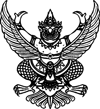 ประกาศเทศบาลตำบลมะกอกเหนือเรื่อง ประกวดราคาซื้อจัดซื้อรถบรรทุกขยะ ขนาด ๖ ตัน ๖ ล้อ ปริมาตรกระบอกสูบไม่ต่ำกว่า ๖,๐๐๐ ซีซี หรือกำลังเครื่องยนต์สูงสุดไม่ต่ำกว่า ๑๗๐ กิโลวัตต์ แบบอัดท้าย จำนวน ๑ คัน ด้วยวิธีประกวดราคาอิเล็กทรอนิกส์ (e-bidding)
                 เทศบาลตำบลมะกอกเหนือ มีความประสงค์จะประกวดราคาซื้อจัดซื้อรถบรรทุกขยะ ขนาด ๖ ตัน ๖ ล้อ ปริมาตรกระบอกสูบไม่ต่ำกว่า ๖,๐๐๐ ซีซี หรือกำลังเครื่องยนต์สูงสุดไม่ต่ำกว่า ๑๗๐ กิโลวัตต์ แบบอัดท้าย จำนวน ๑ คัน ด้วยวิธีประกวดราคาอิเล็กทรอนิกส์ (e-bidding) ราคากลางของงานซื้อในการประกวดราคาครั้งนี้ เป็นเงินทั้งสิ้น ๒,๔๐๐,๐๐๐.๐๐ บาท (สองล้านสี่แสนบาทถ้วน) ตามรายการ ดังนี้
                 ผู้ยื่นข้อเสนอจะต้องมีคุณสมบัติ ดังต่อไปนี้
                 ผู้ยื่นข้อเสนอจะต้องมีคุณสมบัติ ดังต่อไปนี้                 ๑. มีความสามารถตามกฎหมาย                 ๑. มีความสามารถตามกฎหมาย                 ๒. ไม่เป็นบุคคลล้มละลาย                 ๒. ไม่เป็นบุคคลล้มละลาย                 ๓. ไม่อยู่ระหว่างเลิกกิจการ                 ๓. ไม่อยู่ระหว่างเลิกกิจการ                 ๔. ไม่เป็นบุคคลซึ่งอยู่ระหว่างถูกระงับการยื่นข้อเสนอหรือทำสัญญากับหน่วยงานของรัฐไว้ชั่วคราว เนื่องจากเป็นผู้ที่ไม่ผ่านเกณฑ์การประเมินผลการปฏิบัติงานของผู้ประกอบการตามระเบียบที่รัฐมนตรีว่าการกระทรวงการคลังกำหนดตามที่ประกาศเผยแพร่ในระบบเครือข่ายสารสนเทศของกรมบัญชีกลาง                 ๔. ไม่เป็นบุคคลซึ่งอยู่ระหว่างถูกระงับการยื่นข้อเสนอหรือทำสัญญากับหน่วยงานของรัฐไว้ชั่วคราว เนื่องจากเป็นผู้ที่ไม่ผ่านเกณฑ์การประเมินผลการปฏิบัติงานของผู้ประกอบการตามระเบียบที่รัฐมนตรีว่าการกระทรวงการคลังกำหนดตามที่ประกาศเผยแพร่ในระบบเครือข่ายสารสนเทศของกรมบัญชีกลาง                 ๕. ไม่เป็นบุคคลซึ่งถูกระบุชื่อไว้ในบัญชีรายชื่อผู้ทิ้งงานและได้แจ้งเวียนชื่อให้เป็นผู้ทิ้งงานของหน่วยงานของรัฐในระบบเครือข่ายสารสนเทศของกรมบัญชีกลาง ซึ่งรวมถึงนิติบุคคลที่ผู้ทิ้งงานเป็นหุ้นส่วนผู้จัดการ กรรมการผู้จัดการ ผู้บริหาร ผู้มีอำนาจในการดำเนินงานในกิจการของนิติบุคคลนั้นด้วย                 ๕. ไม่เป็นบุคคลซึ่งถูกระบุชื่อไว้ในบัญชีรายชื่อผู้ทิ้งงานและได้แจ้งเวียนชื่อให้เป็นผู้ทิ้งงานของหน่วยงานของรัฐในระบบเครือข่ายสารสนเทศของกรมบัญชีกลาง ซึ่งรวมถึงนิติบุคคลที่ผู้ทิ้งงานเป็นหุ้นส่วนผู้จัดการ กรรมการผู้จัดการ ผู้บริหาร ผู้มีอำนาจในการดำเนินงานในกิจการของนิติบุคคลนั้นด้วย                 ๖. มีคุณสมบัติและไม่มีลักษณะต้องห้ามตามที่คณะกรรมการนโยบายการจัดซื้อจัดจ้างและการบริหารพัสดุภาครัฐกำหนดในราชกิจจานุเบกษา                 ๖. มีคุณสมบัติและไม่มีลักษณะต้องห้ามตามที่คณะกรรมการนโยบายการจัดซื้อจัดจ้างและการบริหารพัสดุภาครัฐกำหนดในราชกิจจานุเบกษา                 ๗. เป็นบุคคลธรรมดาหรือนิติบุคคล ผู้มีอาชีพขายพัสดุที่ประกวดราคาซื้อด้วยวิธีประกวดราคาอิเล็กทรอนิกส์ดังกล่าว-๒-                 ๗. เป็นบุคคลธรรมดาหรือนิติบุคคล ผู้มีอาชีพขายพัสดุที่ประกวดราคาซื้อด้วยวิธีประกวดราคาอิเล็กทรอนิกส์ดังกล่าว-๒-                 ๘. ไม่เป็นผู้มีผลประโยชน์ร่วมกันกับผู้ยื่นข้อเสนอรายอื่นที่เข้ายื่นข้อเสนอให้แก่เทศบาลตำบลมะกอกเหนือ ณ วันประกาศประกวดราคาอิเล็กทรอนิกส์ หรือไม่เป็นผู้กระทำการอันเป็นการขัดขวางการแข่งขันอย่างเป็นธรรมในการประกวดราคาอิเล็กทรอนิกส์ครั้งนี้                 ๘. ไม่เป็นผู้มีผลประโยชน์ร่วมกันกับผู้ยื่นข้อเสนอรายอื่นที่เข้ายื่นข้อเสนอให้แก่เทศบาลตำบลมะกอกเหนือ ณ วันประกาศประกวดราคาอิเล็กทรอนิกส์ หรือไม่เป็นผู้กระทำการอันเป็นการขัดขวางการแข่งขันอย่างเป็นธรรมในการประกวดราคาอิเล็กทรอนิกส์ครั้งนี้                 ๙. ไม่เป็นผู้ได้รับเอกสิทธิ์หรือความคุ้มกัน ซึ่งอาจปฏิเสธไม่ยอมขึ้นศาลไทย เว้นแต่รัฐบาลของผู้ยื่นข้อเสนอได้มีคำสั่งให้สละเอกสิทธิ์ความคุ้มกันเช่นว่านั้น                 ๙. ไม่เป็นผู้ได้รับเอกสิทธิ์หรือความคุ้มกัน ซึ่งอาจปฏิเสธไม่ยอมขึ้นศาลไทย เว้นแต่รัฐบาลของผู้ยื่นข้อเสนอได้มีคำสั่งให้สละเอกสิทธิ์ความคุ้มกันเช่นว่านั้น                 ๑๐. ผู้ยื่นข้อเสนอต้องลงทะเบียนในระบบจัดซื้อจัดจ้างภาครัฐด้วยอิเล็กทรอนิกส์ (Electronic Government Procurement : e - GP) ของกรมบัญชีกลาง                 ๑๐. ผู้ยื่นข้อเสนอต้องลงทะเบียนในระบบจัดซื้อจัดจ้างภาครัฐด้วยอิเล็กทรอนิกส์ (Electronic Government Procurement : e - GP) ของกรมบัญชีกลาง                 ๑๑.ผู้ยื่นข้อเสนอซึ่งได้รับคัดเลือกเป็นคู่สัญญาต้องลงทะเบียนในระบบจัดซื้อจัดจ้างภาครัฐด้วยอิเล็กทรอนิกส์ (Electronic Government Procurement : e - GP) ของกรมบัญชีกลาง ตามที่คณะกรรมการ ป.ป.ช. กำหนด                 ๑๑.ผู้ยื่นข้อเสนอซึ่งได้รับคัดเลือกเป็นคู่สัญญาต้องลงทะเบียนในระบบจัดซื้อจัดจ้างภาครัฐด้วยอิเล็กทรอนิกส์ (Electronic Government Procurement : e - GP) ของกรมบัญชีกลาง ตามที่คณะกรรมการ ป.ป.ช. กำหนด                 ๑๒. ผู้ยื่นข้อเสนอต้องไม่อยู่ในฐานะเป็นผู้ไม่แสดงบัญชีรายรับรายจ่ายหรือแสดงบัญชีรายรับรายจ่ายไม่ถูกต้องครบถ้วนในสาระสำคัญ ตามที่คณะกรรมการ ป.ป.ช. กำหนด                 ๑๒. ผู้ยื่นข้อเสนอต้องไม่อยู่ในฐานะเป็นผู้ไม่แสดงบัญชีรายรับรายจ่ายหรือแสดงบัญชีรายรับรายจ่ายไม่ถูกต้องครบถ้วนในสาระสำคัญ ตามที่คณะกรรมการ ป.ป.ช. กำหนด                 ๑๓. ผู้ยื่นข้อเสนอซึ่งได้รับคัดเลือกเป็นคู่สัญญาต้องรับและจ่ายเงินผ่านบัญชีธนาคาร เว้นแต่การจ่ายเงินแต่ละครั้งซึ่งมีมูลค่าไม่เกินสามหมื่นบาทคู่สัญญาอาจจ่ายเป็นเงินสดก็ได้ ตามที่คณะกรรมการ ป.ป.ช. กำหนด
               ๑๔    ผู้ยื่นข้อเสนอจะต้องแนบแคตตาล็อคตัวรถยนต์, ไฮดรอลิก, สัญญาณไฟฉุกเฉิน หลักฐานรับรองต่างๆ มาประกอบการพิจารณาในวันยื่นซอง
                 ๑๕    ผู้ยื่นข้อเสนอต้องเป็นโรงงานผู้ผลิตตัวรถยนต์โดยตรง หรือ เป็นตัวแทนจำหน่ายโดยตรงจากโรงงานผู้ผลิตตัวรถยนต์ หรือ ได้รับการแต่งตั้งจากผู้แทนจำหน่ายของตัวรถยนต์ โดยมีหลักฐานการเป็นตัวแทนจำหน่ายมาแสดงในวันยื่นซอง
                  ๑๖    ผู้ยื่นข้อเสนอต้องเป็นโรงงานผู้ผลิตตัวถังบรรทุกขยะแบบอัดท้าย โดยเป็นโรงงานที่ได้รับใบอนุญาตประกอบกิจการโรงงาน รง.๔ หรือเป็นผู้ที่ได้รับการแต่งตั้งให้เป็นผู้แทนจำหน่ายจากโรงงานผู้ผลิตตัวถังโดยตรง โดยมีหลักฐานการเป็นตัวแทนจำหน่าย ใบอนุญาตประกอบกิจการโรงงาน รง.๔ มาแสดงในวันยื่นซอง
                   ๑๗    ผู้ยื่นข้อเสนอจะต้องรับประกันความเสียหาย อันเนื่องมาจากการใช้งานตามปกติ เป็นระยะเวลา ๑ ปี นับถัดจากวันที่ได้รับส่งมอบเรียบร้อยแล้ว ยกเว้นอุปกรณ์สิ้นเปลืองที่เสื่อมสภาพตามอายุการใช้งาน เช่น ยาง น้ำมันเครื่อง น้ำมันเกียร์ น้ำมันไฮดรอลิก ไส้กรองน้ำมัน หลอดไฟ เป็นต้น-๓-                 ๑๓. ผู้ยื่นข้อเสนอซึ่งได้รับคัดเลือกเป็นคู่สัญญาต้องรับและจ่ายเงินผ่านบัญชีธนาคาร เว้นแต่การจ่ายเงินแต่ละครั้งซึ่งมีมูลค่าไม่เกินสามหมื่นบาทคู่สัญญาอาจจ่ายเป็นเงินสดก็ได้ ตามที่คณะกรรมการ ป.ป.ช. กำหนด
               ๑๔    ผู้ยื่นข้อเสนอจะต้องแนบแคตตาล็อคตัวรถยนต์, ไฮดรอลิก, สัญญาณไฟฉุกเฉิน หลักฐานรับรองต่างๆ มาประกอบการพิจารณาในวันยื่นซอง
                 ๑๕    ผู้ยื่นข้อเสนอต้องเป็นโรงงานผู้ผลิตตัวรถยนต์โดยตรง หรือ เป็นตัวแทนจำหน่ายโดยตรงจากโรงงานผู้ผลิตตัวรถยนต์ หรือ ได้รับการแต่งตั้งจากผู้แทนจำหน่ายของตัวรถยนต์ โดยมีหลักฐานการเป็นตัวแทนจำหน่ายมาแสดงในวันยื่นซอง
                  ๑๖    ผู้ยื่นข้อเสนอต้องเป็นโรงงานผู้ผลิตตัวถังบรรทุกขยะแบบอัดท้าย โดยเป็นโรงงานที่ได้รับใบอนุญาตประกอบกิจการโรงงาน รง.๔ หรือเป็นผู้ที่ได้รับการแต่งตั้งให้เป็นผู้แทนจำหน่ายจากโรงงานผู้ผลิตตัวถังโดยตรง โดยมีหลักฐานการเป็นตัวแทนจำหน่าย ใบอนุญาตประกอบกิจการโรงงาน รง.๔ มาแสดงในวันยื่นซอง
                   ๑๗    ผู้ยื่นข้อเสนอจะต้องรับประกันความเสียหาย อันเนื่องมาจากการใช้งานตามปกติ เป็นระยะเวลา ๑ ปี นับถัดจากวันที่ได้รับส่งมอบเรียบร้อยแล้ว ยกเว้นอุปกรณ์สิ้นเปลืองที่เสื่อมสภาพตามอายุการใช้งาน เช่น ยาง น้ำมันเครื่อง น้ำมันเกียร์ น้ำมันไฮดรอลิก ไส้กรองน้ำมัน หลอดไฟ เป็นต้น-๓-
                ผู้ยื่นข้อเสนอต้องยื่นข้อเสนอและเสนอราคาทางระบบจัดซื้อจัดจ้างภาครัฐด้วยอิเล็กทรอนิกส์ ในวันที่ ๑๓ พฤศจิกายน ๒๕๖๑ ระหว่างเวลา ๐๘.๓๐ น. ถึง ๑๖.๓๐ น.                ผู้สนใจสามารถขอซื้อเอกสารประกวดราคาด้วยอิเล็กทรอนิกส์ ในราคาชุดละ ๒,๐๐๐.๐๐ บาท ผ่านทางระบบจัดซื้อจัดจ้างภาครัฐด้วยอิเล็กทรอนิกส์และชำระเงินผ่านทางธนาคาร ตั้งแต่วันที่ ๕ พฤศจิกายน ๒๕๖๑ ถึงวันที่ ๑๒ พฤศจิกายน ๒๕๖๑ โดยดาวน์โหลดเอกสารผ่านทางระบบจัดซื้อจัดจ้างภาครัฐด้วยอิเล็กทรอนิกส์ ได้ภายหลังจากชำระเงินเป็นที่เรียบร้อยแล้วจนถึงก่อนวันเสนอราคา
                ผู้สนใจสามารถดูรายละเอียดได้ที่เว็บไซต์ www.makoknuacity.go.th หรือ www.gprocurement.go.th หรือสอบถามทางโทรศัพท์หมายเลข ๐-๗๔๖๗-๒๒๒๗ ในวันและเวลาราชการ
 
                ผู้ยื่นข้อเสนอต้องยื่นข้อเสนอและเสนอราคาทางระบบจัดซื้อจัดจ้างภาครัฐด้วยอิเล็กทรอนิกส์ ในวันที่ ๑๓ พฤศจิกายน ๒๕๖๑ ระหว่างเวลา ๐๘.๓๐ น. ถึง ๑๖.๓๐ น.                ผู้สนใจสามารถขอซื้อเอกสารประกวดราคาด้วยอิเล็กทรอนิกส์ ในราคาชุดละ ๒,๐๐๐.๐๐ บาท ผ่านทางระบบจัดซื้อจัดจ้างภาครัฐด้วยอิเล็กทรอนิกส์และชำระเงินผ่านทางธนาคาร ตั้งแต่วันที่ ๕ พฤศจิกายน ๒๕๖๑ ถึงวันที่ ๑๒ พฤศจิกายน ๒๕๖๑ โดยดาวน์โหลดเอกสารผ่านทางระบบจัดซื้อจัดจ้างภาครัฐด้วยอิเล็กทรอนิกส์ ได้ภายหลังจากชำระเงินเป็นที่เรียบร้อยแล้วจนถึงก่อนวันเสนอราคา
                ผู้สนใจสามารถดูรายละเอียดได้ที่เว็บไซต์ www.makoknuacity.go.th หรือ www.gprocurement.go.th หรือสอบถามทางโทรศัพท์หมายเลข ๐-๗๔๖๗-๒๒๒๗ ในวันและเวลาราชการ
 